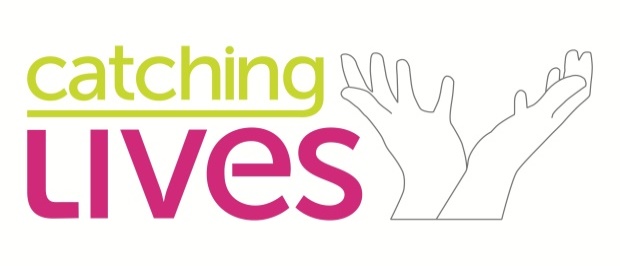 Volunteer Application Form Section 1 – Personal Information:Section 2 – Volunteering:2. 1	Please confirm the Volunteer Roles you would be interested in:Kitchen (08.30 - 13.30)			               	           Client Arts / Activities (14.00-16.00pm)			     External Fundraising	      	               		*Own Volunteering Idea			     Gardener/Farming			         		Outreach/Sustainment			*Translator/Interpreter		        		Bookshop (10.00 – 13.30 & 13.30 – 17.00)		*Own volunteering ideas or Language spoken below:2.2 We ask that our volunteers commit to volunteering at least one morning/afternoon a week (Monday-Sunday). Please state which day/s and hours you are available: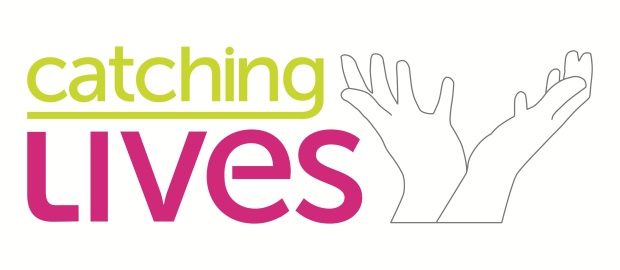 2.3 What do you think you will gain from the experience of volunteering at Catching Lives?2.4 How did you hear about Volunteering opportunities at Catching Lives?For example: Newspaper Article/Student Union Website/Current Volunteer/Volunteering Organisation/Catching Lives’ Website/Religious Groups (please specify).2.5 Do you have any physical or mental health support needs?     Yes               	No                         If yes, please give details below (whether diagnosed or undiagnosed). This is asked so that we can be aware of any additional support you may require if undertaking certain, often challenging, volunteering roles (e.g. client facing activities / general client support).2.6 Are you happy to consent to be added to the Catching Lives Mailing List following a successful Induction and confirmation of your first shift:Yes, please add me to your Mailing List following a successful Induction   	          		No, please do not add me to your Mailing List					          		Section 3 - Demographics (Optional)This information will only be used in an anonymised format.3.1 Please tick box relevant to age Bracket: 	    Age Range - Under 18    18 - 24   25 - 34  35 -44 45 - 54   55 - 64 	   65+               We request the above information as the majority of Volunteer roles have a minimum age requirement of 18+3.2 Employment status (please tick relevant box)Paid employment       		Job seeker            	Retired           		Student         Other       Please give brief details below – if you are a Student, could you please also state your university:3.3 GenderMale		Female		Identify as (if applicable) __________	Prefer not to say	3.4 Nationality3.5 EthnicitySection 4 - Reference Details:   Due to the vulnerable nature of our client base, we do ask that you provide a reference as part of your Volunteer Application.  Referees should have a ‘professional’ relationship to you i.e., a past / current employer, Doctor, Teacher / Tutor, Social Worker or similar. References from relatives or friends cannot be accepted.                                                                                            If you are finding it difficult to obtain a suitable reference, please discuss this with the Volunteer Co-ordinator at Catching Lives.NOTE: DBS disclosures are required when volunteering with vulnerable individuals.Please sign to state that the information that you have provided on this form is true and that you have no objection to the organisation applying for information from the disclosure and barring service (DBS) if deemed necessary for the role you are going to undertake.Signed:				                   Date: 	Office useInduction Completed			 	   Data Protection Statement read and agreed.	          Confidentiality Agreement read and agreed. 	          Signed:				                   Date: 	Full Name AddressTelephone Number Email Emergency Contact(Name and Number} Referee name:Business name and Address:Telephone numberWork:Mobile:Email:Occupation:Relationship to you: